Klub Melomana - najciekawsze wydarzenia XI 2023-I 2024Przed Państwem trzecia w tym roku szkolnym oferta Klubu Melomana wzbogacona o wydarzenia styczniowe. Zapraszam wszystkich zainteresowanych Uczniów, Rodziców i Nauczycieli do uczestnictwa 
w działalności naszego Klubu. Przez cały rok szkolny będę organizował wyjścia na koncerty filharmoniczne w Auli UAM, spektakle oper, baletów z repertuaru Teatru Wielkiego, musicali w Teatrze Muzycznym, realizacje Polskiego Teatru Tańca oraz na koncerty jazzowe, etniczne, festiwale "Poznańska Wiosna Muzyczna", „Festiwal Moniuszki”, „Granice natury – granice kultury” i "Ethno Port". Zapisy przyjmuję PRZEDE WSZYSTKIM przez mobiDziennik (konto nauczycielskie, 
a nie dyrektorskie!!!) lub ewentualnie bezpośrednio u mnie w czasie przerw obiadowych w sali B6. Proszę zadbać o terminowe przekazywanie pieniędzy. To mnie uchroni przed stresem w dniu wykupienia rezerwacji. Jestem każdego dnia podczas przerwy obiadowej w godz. 12:00-12:20 w sali B6, gdzie 
czekam na wpłaty i ewentualnie na zapisy. Proszę zwrócić uwagę, że niektóre wydarzenia nie są już dostępne. Listy chętnych zapełniły się 
w ciągu kilku pierwszych dni, a nawet godzin od momentu ogłoszenia poprzednich ofert. Ze „starych” jeszcze wciąż dostępnych wydarzeń oprócz koncertów filharmonicznych szczerze rekomenduję spektakle Polskiego Teatru Tańca: popremierową „Republiką Marzeń” i „Czterdzieści”   oraz popremierową operę Giuseppe Verdiego „Otello”. NAPRAWDĘ WARTO!!!A teraz czas na styczniowe nowości:Operetka Johanna Straussa (syna) „Zemsta nietoperza” to gwarancja świetnej zabawy w karnawale – GORĄCO POLECAM!!!Dwa wieczory z przebojowym musicalem „Deszczowa piosenka” – OBIE LISTY BARDZO SZYBKO SIĘ ZAPEŁNIĄ!!! „Gala baletowa” – znakomita propozycja dla miłośników tańca – TRZEBA ZOBACZYĆ!!!Wieczory z Filharmonikami Poznańskimi są dopełnieniem oferty. Znakomity sopran – Katarzyna Belkius, cenieni na całym świecie: wiolonczelistka Anastasia Kobekina i skrzypek Bartłomiej Nizioł przyciągną do Auli UAM wytrawnych melomanów. Chcę zwrócić uwagę, że wejściówki na koncerty filharmoniczne nie uszczuplą Państwa budżetu. RADZĘ SIĘ POSPIESZYĆ Z ZAMÓWIENIEM    3…    2…    1…    START ! ! !SZCZEGÓŁOWA OFERTA10 XI 2023 (piątek) godz. 19:00, Filharmonia Poznańska (Aula UAM) – „BAJKA I SYMFONIA LOSU” 
76. URODZINY FILHARMONII POZNAŃSKIEJ, 142. KONCERT TARGOWY, Paweł Kowalski - fortepian, Marek Pijarowski - dyrygent: S. Moniuszko – Uwertura „Bajka”, W. Lutoslawski – Koncert na fortepian i orkiestrę, L. van Beethoven – V Symfonia c-moll op. 67 , 20 wejściówek można zamawiać do 08 listopada 2023 r. 18 XI 2023 (sobota) godz. 20:00, Polski Teatr Tańca (ul. Taczaka 8) – PREMIERA!!!„Republika Marzeń”, 
50 biletów w cenie 40 zł należy wykupić do 10 listopada 2023 r. ZOSTAŁO TYLKO 10 BILETÓW.    23 XI 2023 r. (czwartek), godz. 19:00, Teatr Muzyczny w Poznaniu,  Włodek Pawlik – musical „Irena”, 
50 biletów w cenie 85 zł należy wykupić do 25 października 2023 r. BRAK BILETÓW.    24 XI 2023 (piątek) godz. 19:00, Filharmonia Poznańska (Aula UAM) – „PODRÓŻ ZIMOWA” 
PENDERECKI - WSPOMNIENIE, Wojciech Jeliński - puzon, Łukasz Borowicz - dyrygent: K. Penderecki 
– Adagio z III Symfonii,  Koncert na róg „Winterreise” (wersja na puzon), L. van Beethoven – VII Symfonia A-dur op. 92, 20 wejściówek można zamawiać do 22 listopada 2023 r.  01 XII 2023 (piątek) godz. 19:00, Filharmonia Poznańska (Aula UAM) – „GŁOSY SYMFONII”, 143. KONCERT TARGOWY, Katarzyna Belkius - sopran, Yoav Talmi - dyrygent: Y. Talmi – Symfonia na sopran i orkiestrę (pierwsze wykonanie w Polsce), G. Mahler – IV Symfonia G-dur , 20 wejściówek można zamawiać 
do 28 listopada 2023 r.  01 XII 2023 (piątek) godz. 20:00, Polski Teatr Tańca (ul. Taczaka 8) – „Czterdzieści”, 50 biletów w cenie 
40 zł należy wykupić do 22 listopada 2023 r. ZOSTAŁO TYLKO 15 BILETÓW.    03 XII 2023 r. (niedziela), godz. 18:00, Teatr Wielki w Poznaniu – G. Verdi  – opera „Otello” (spektakl popremierowy), 60 biletów w cenie 80 zł należy wykupić do 17 listopada 2023 r. ZOSTAŁ TYLKO 1 BILET.    06 XII 2023 r. (środa), godz. 19:00, Teatr Muzyczny w Poznaniu,  Alan Menken – musical „Piękna i Bestia”, 
80 biletów w cenie 85 zł należy wykupić do 10 listopada 2023 r. BRAK BILETÓW.    07 XII 2023 r. (czwartek), godz. 19:00, Teatr Muzyczny w Poznaniu,  Alan Menken – musical „Piękna 
i Bestia”, 82 bilety w cenie 85 zł należy wykupić do 10 listopada 2023 r. BRAK BILETÓW.    09 XII 2023 (sobota) godz. 18:00, Filharmonia Poznańska (Aula UAM) – „ZWYCIĘZCY MIĘDZYNARODOWYCH KONKURSÓW, 509. KONCERT POZNAŃSKI, NN – dyrygent (zwycięzca 
XI Międzynarodowego Konkursu Dyrygentów im. Grzegorza Fitelberga 2023: program ustalony zostanie po zakończeniu konkursu i ogłoszeniu nazwiska laureata, 20 wejściówek można zamawiać do 05 grudnia 2023 r. 12 XII 2023 r. (wtorek), godz. 19:00, Teatr Wielki w Poznaniu – J. Bock/J. Stein  – musical „Skrzypek 
na dachu”, 60 biletów w cenie 90 zł należy wykupić do 27 listopada 2023 r. BRAK BILETÓW.    15 XII 2023 (piątek) godz. 19:00, Filharmonia Poznańska (Aula UAM) – „GWIAZDA PRZED GWIAZDKĄ”, Anastasia Kobekina – wiolonczela, Łukasz Borowicz - dyrygent: F. Gulda – Koncert na wiolonczelę 
i orkiestrę dętą, H. Berlioz – Symfonia fantastyczna c-moll op. 14 , 20 wejściówek można zamawiać 
do 12 grudnia 2023 r.  17 XII 2023 r. (niedziela), godz. 18:00, Teatr Wielki w Poznaniu – R. Bondara, P. Zych – balet „Królowa Śniegu”, 60 biletów w cenie 70 zł należy wykupić do 30 listopada 2023 r. BRAK BILETÓW.    03 I 2024 r. (środa), godz. 19:00, Teatr Muzyczny w Poznaniu,  Betty Comden & Adolph Green – musical „Deszczowa piosenka”, 36 biletow w cenie 85 zł należy wykupić do 04 grudnia 2023 r. 04 I 2024 r. (czwartek), godz. 19:00, Teatr Muzyczny w Poznaniu,  Betty Comden & Adolph Green – musical „Deszczowa piosenka”, 28 biletow w cenie 85 zł należy wykupić do 04 grudnia 2023 r. 12 I 2024 (piątek) godz. 19:00, Filharmonia Poznańska (Aula UAM) – „ARTYŚCI XXI WIEKU”, Bartłomiej Nizioł – skrzypce, Anastasia Kobekina – wiolonczela, Marek Pijarowski - dyrygent: F. Janiewicz – V Koncert skrzypcowy e-moll, J. Brahms – Koncert podwójny na skrzypce i wiolonczelę a-moll , 20 wejściówek można zamawiać  do 09 stycznia 2024 r.  13 I 2024 r. (sobota), godz. 19:00, Teatr Wielki w Poznaniu – J. Strauss (syn) – operetka „Zemsta nietoperza”, 45 biletów w cenie 80 zł należy wykupić do 15 grudnia 2023 r.19 I 2024 (piątek) godz. 19:00, Filharmonia Poznańska (Aula UAM) – „VIVAT HAYDN!”, Jakub Kaszuba – obój, Paul McCreesh - dyrygent: G. Ferlendis – Koncert obojowy F-dur, J. Haydn – CIV Symfonia D-dur „Londyńska”, C Symfonia G-dur „Wojskowa”, 20 wejściówek można zamawiać  do 09 stycznia 2024 r.  27 I 2024 r. (sobota), godz. 18:00, Teatr Wielki w Poznaniu –  „Gala baletowa”, 45 biletów w cenie 70 zł należy wykupić do 10 stycznia 2024 r.    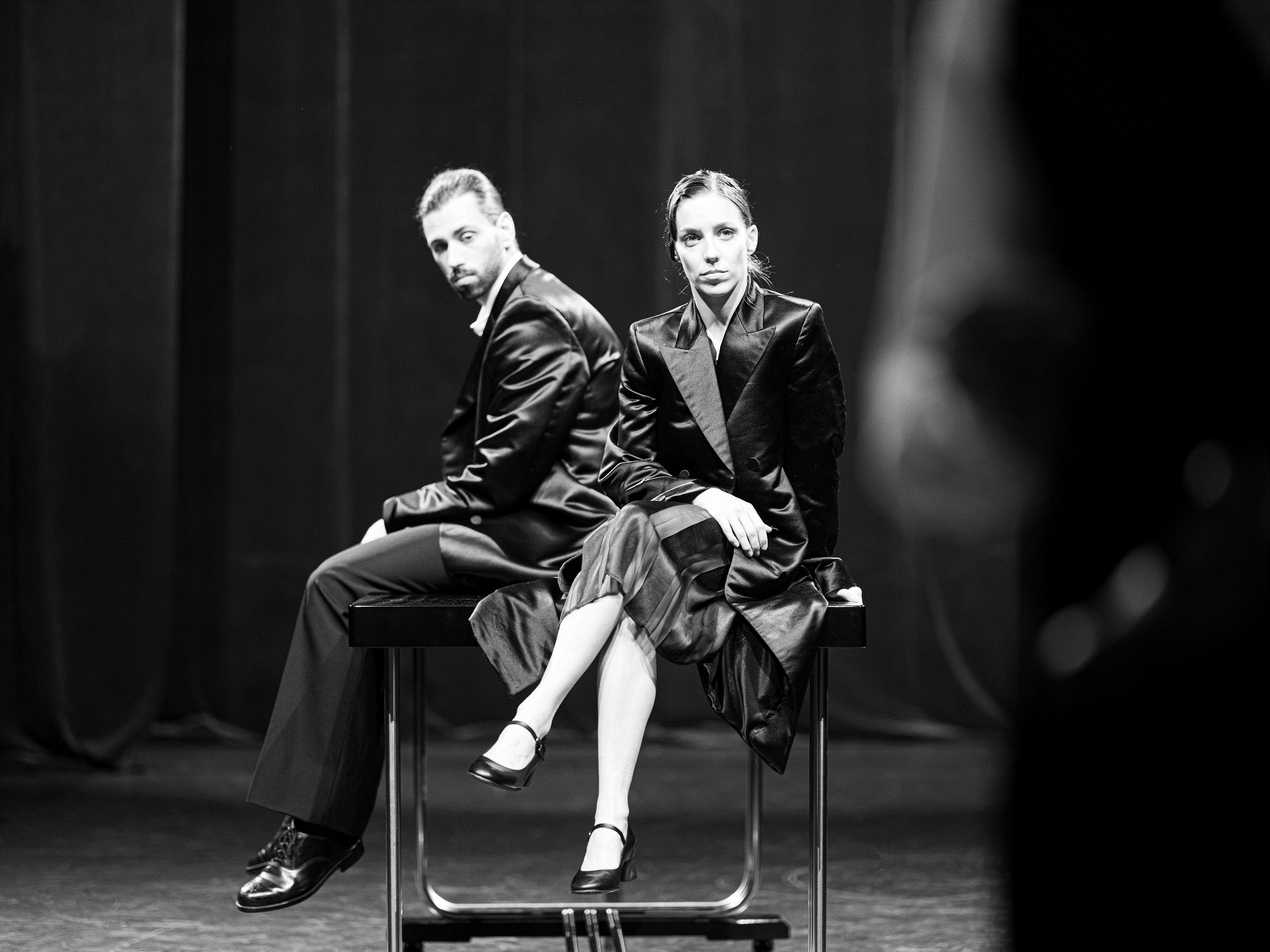 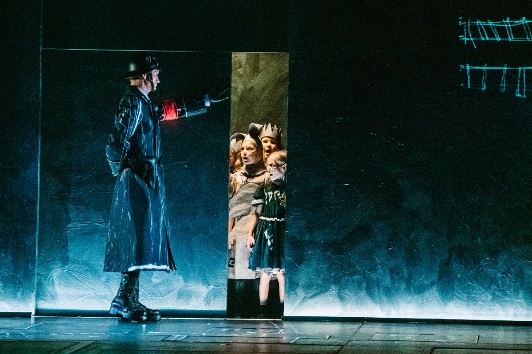 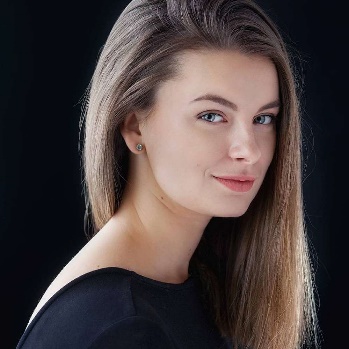 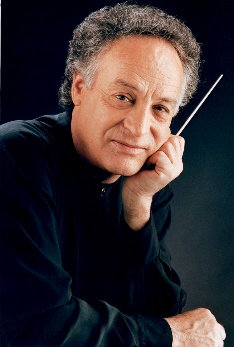 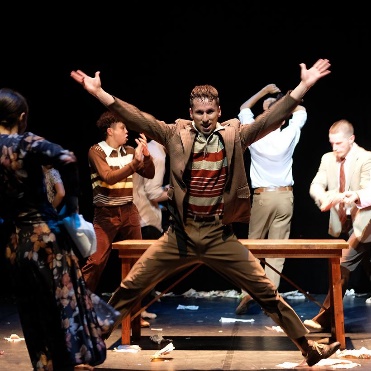 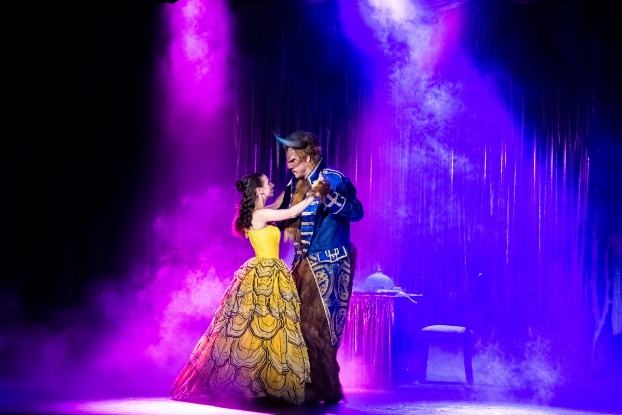 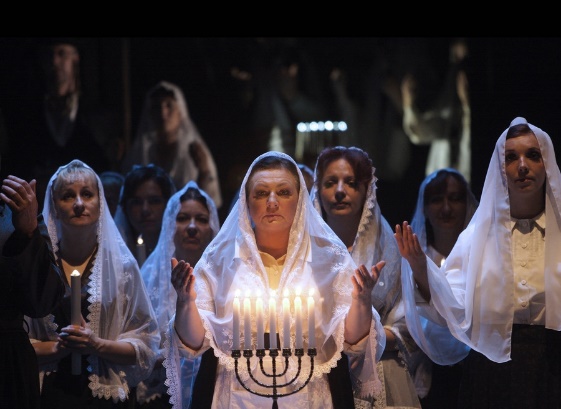 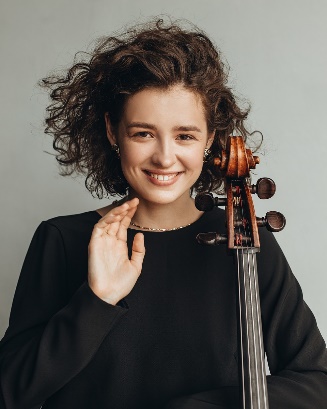 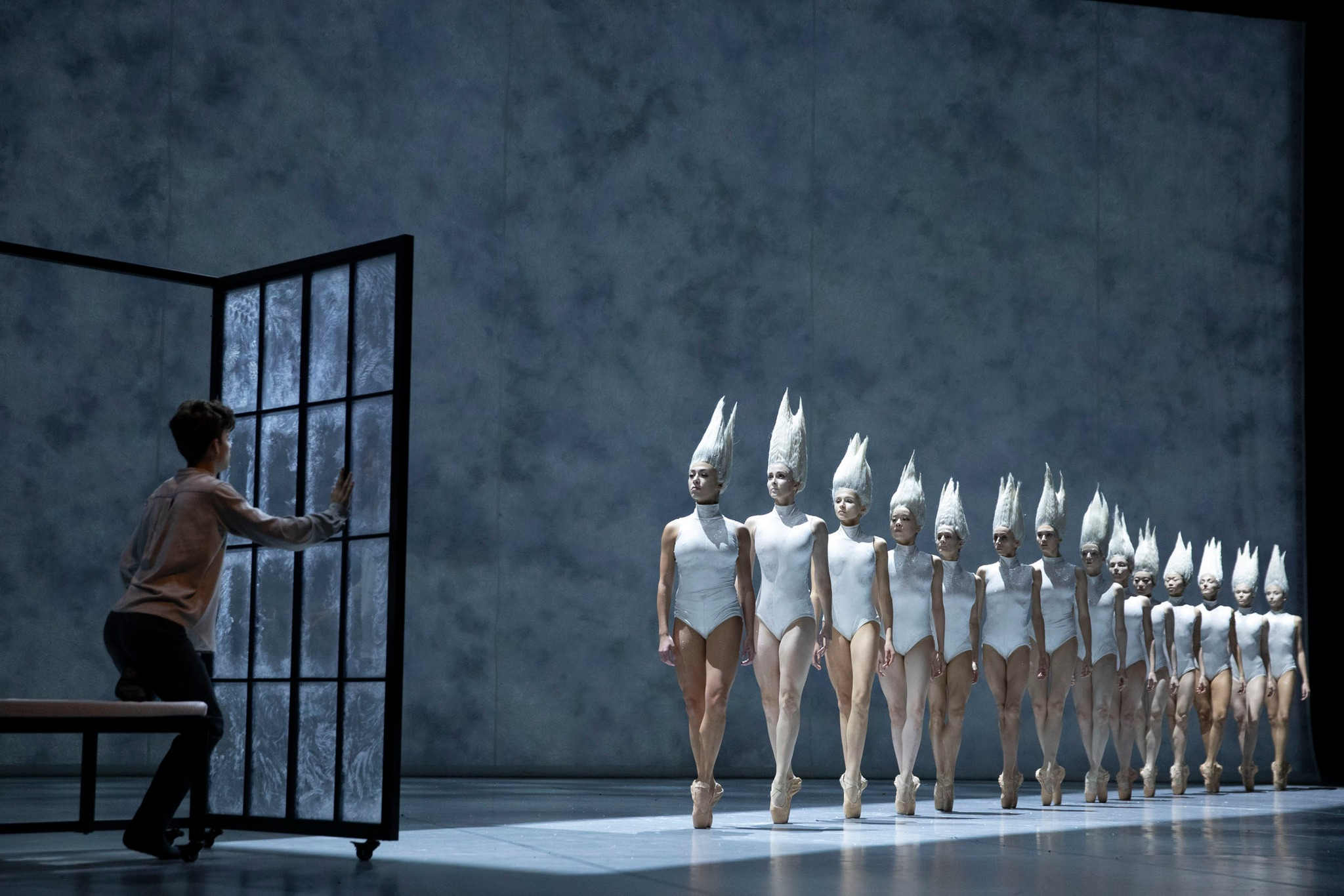 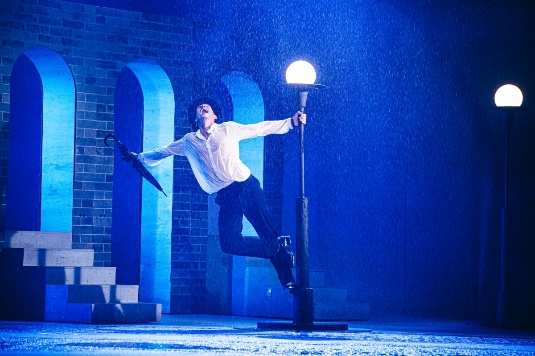 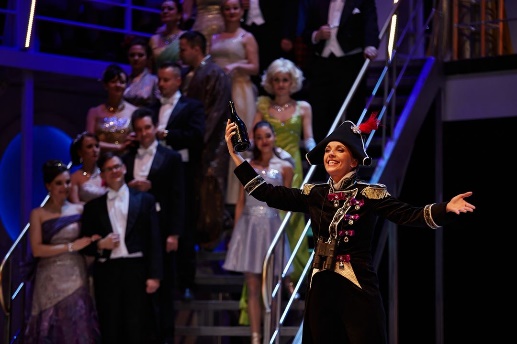 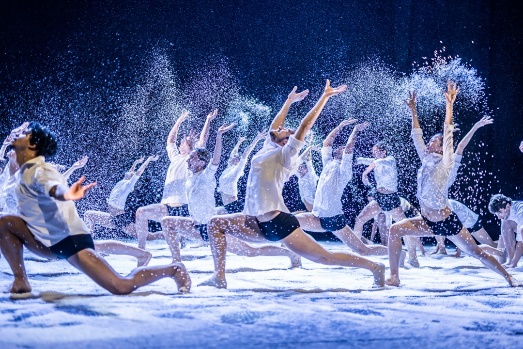 